                                                          Ο/Η ΑΙΤΩΝ/ΟΥΣΑ                                                         ……………………………………ΘΕΜΑ: «Χορήγηση άδειας γάμου-συμφώνου συμβίωσης(ν.4808/2021) »ΛΑΜΙΑ: …………………………………………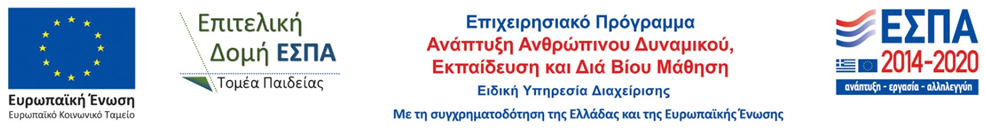 